How to draw a dog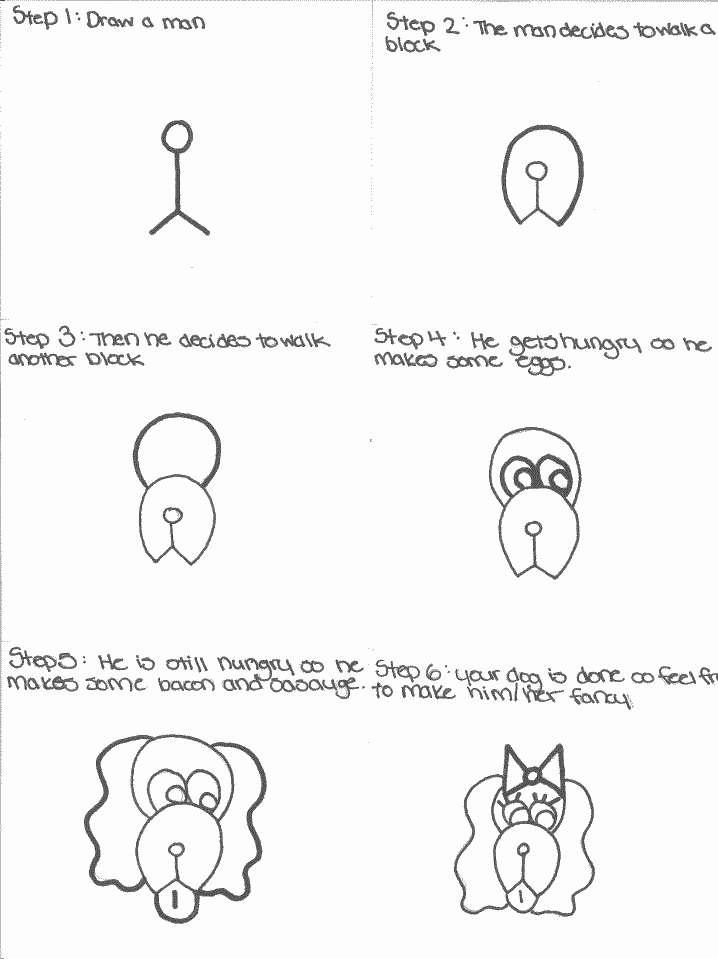 Learn to cross stitch!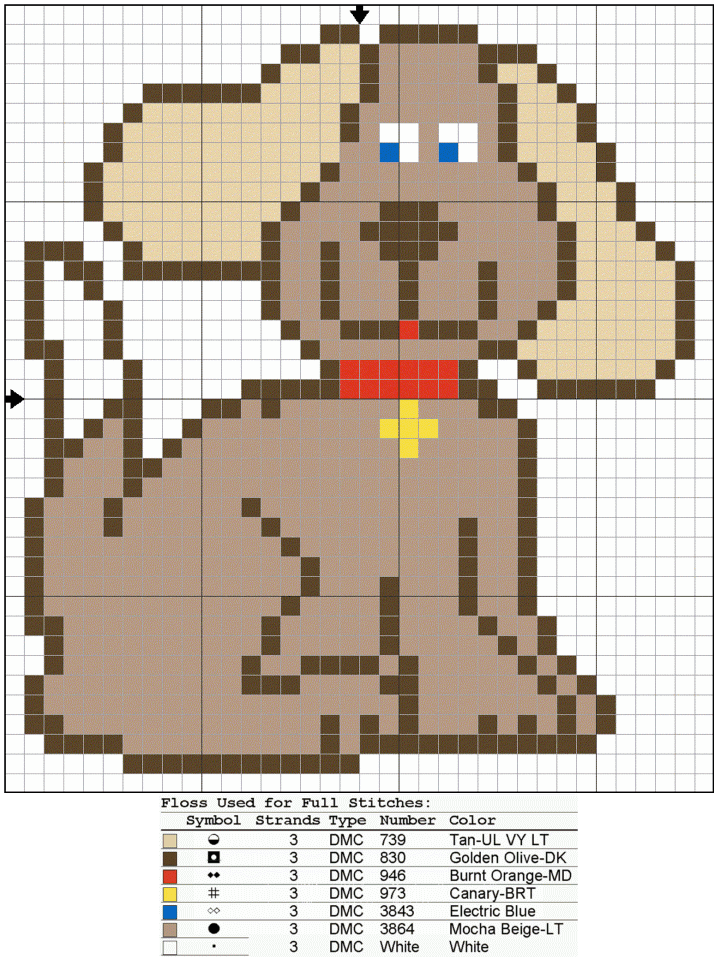 Circle dog craftCircle Dog Craft -
Shapes, Scissor Skills, Colours, and Counting PracticeMaterials:scissors,glue,paperSCISSOR SKILLS:This craft has lots of circles to cut out -- good scissor practice!  FRACTIONS:Point out that the ears and mouth are half a circle.COLOuRS:verbally instruct the children on how to assemble the shapes using the colours of the shapes.  (ie:  Take the black circle and glue it on the grey circle.).SIZES:show the children two circles and ask -- is this one bigger, smaller or the same size as that one.COUNTING:Count the circles.Assembly Directions:Glue the two large grey circles, slightly overlapping, on top of each other (sort of like a figure 8 lying down).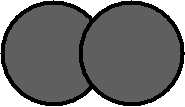 Glue the last light grey circle under the other two as a muzzle.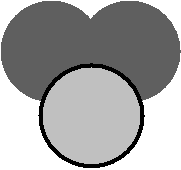 Glue the two large half circles onto the edges of the head as ears.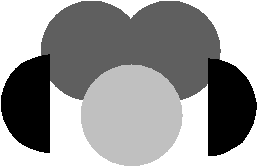 Glue the small half circle mouth, the two eyes and the small black circle (nose) onto the head.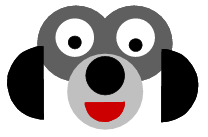 Dog Paw Print Birthday CakeYou could also do a white one with chocolate toes for a Dalmatian puppy or snoopy theme.Materials:Follow instructions to make a sponge cakemix white icing + food colouringregular round cake tincupcake tinInstructions:Learn to sing a song about Bingo the dogLyrics to
"B-I-N-G-O"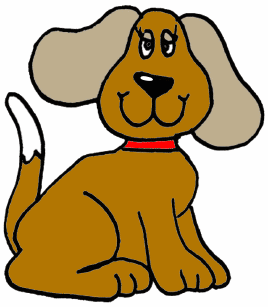 There was a farmer had a dog,And Bingo was his name-O!B-I-N-G-O, B-I-N-G-O, B-I-N-G-OAnd Bingo was his name-O!Sing the song the first time through, then on the second time replace the B in BINGO with a clap.  The third time, both the B and I are clapped instead of sung; the fourth time B, I and N; the fifth time B, I, N and G and the last time, all the letters BINGO are clapped rather than sung.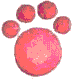 Clifford the Big Red Dog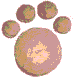 Scooby DooThis cake is very simple.  It's one round cake and 4 cupcakes all frosted with an appropriate colour and arranged like a pawprint.